What kind of help can I get in College?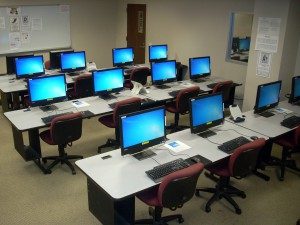 COMMON ACCOMMODATIONSSmall group/ alternative setting for exams Extended time for exams Access to audio versions of texts (if there is a documented need) 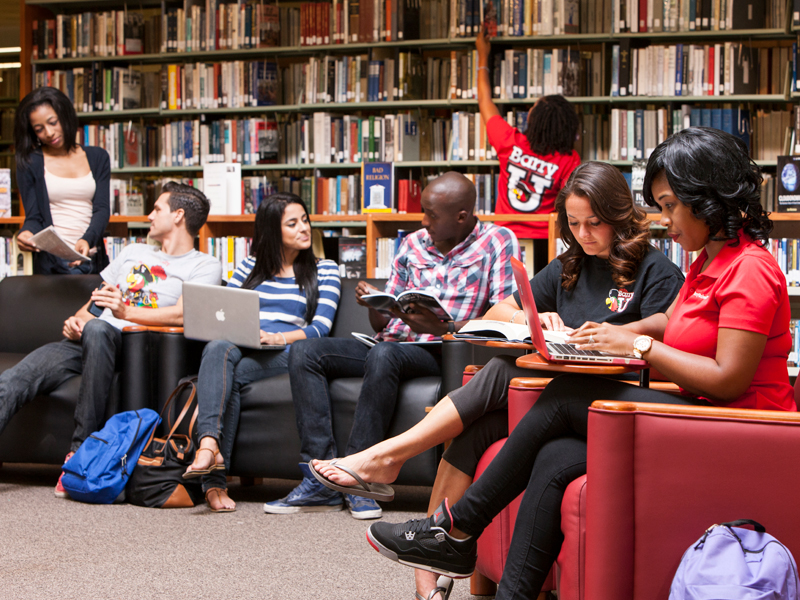 TAKE ADVANTAGE OF FREE RESOURCES ON CAMPUS:Professor’s Office HoursTutoring (general and Math/Science specific)Writing CenterSign up for Supplemental Instruction courses/sessionsTechnology Center or LibraryAsk a peer if you can reference their notes or study together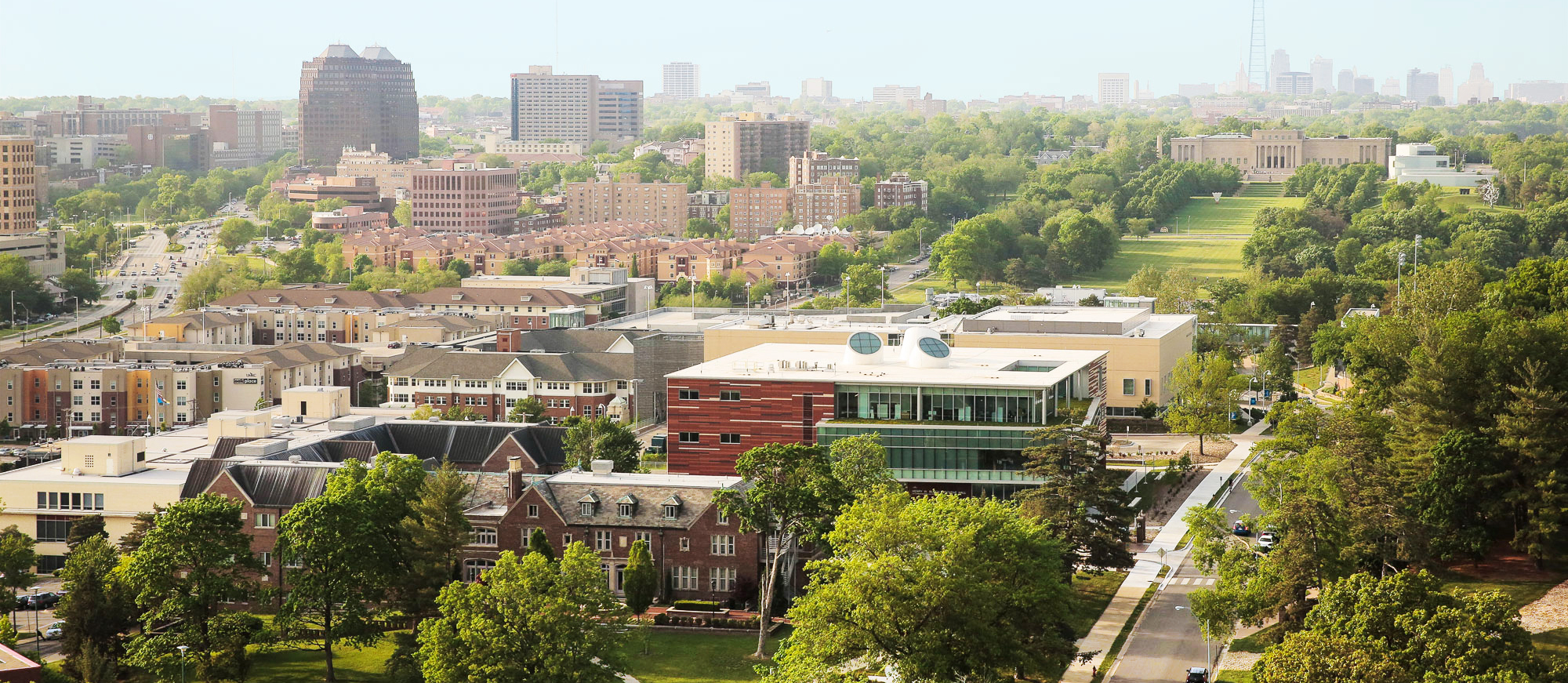 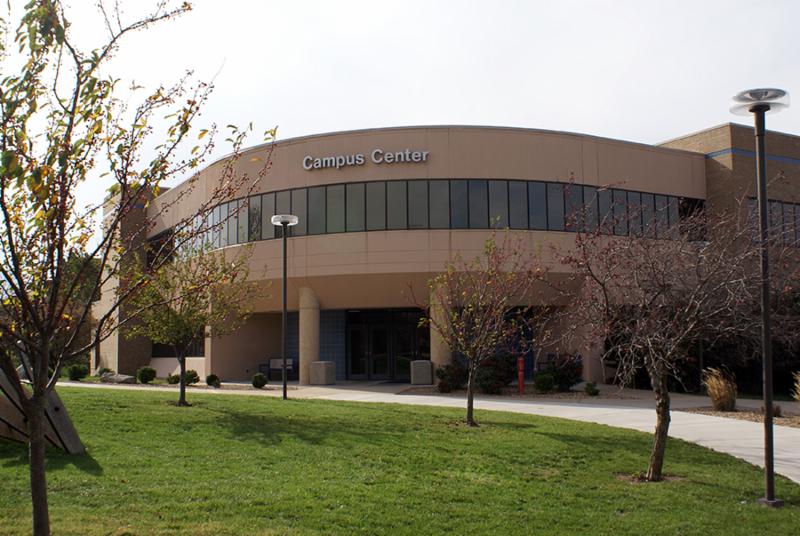 Know that not everything on your plan from High School will follow you to CollegeIt is up to YOU to request accommodations. The College will not provide support if you do not request it. There is NO extended time on assignments and papers. Tests and assignments are NOT changed, shortened, or graded on a different scale There are usually NOT retakes or extra credit opportunities Stay on top of assignment deadlines and when tests are coming up by looking at the SyllabusIt is up to YOU to find additional help if you are struggling in a course.  You must provide written consent for your parents to have access to your academic and financial records. How to Access Services in CollegeStudents, you must identify that you have a disability and request accommodations by contacting the Office of Disability Support Services at your College.   Tip: Do this before the semester starts! Don’t wait!Set up a meeting and bring required documentation (IEP or 504 Plan, Evaluation report, Summary of Performance, Transcript, ACT, etc.)During the meeting, be prepared to talk about what has helped you in school as well as how your disability affects your academics (reading, writing, math), communication, technology use, group interaction, and classroom environmentIf eligible, you will be provided a letter of accommodations that you must provide to each of your instructors. Be sure to talk with your professors at the beginning of your course about what you need. Make sure to arrange testing accommodations in advance! 